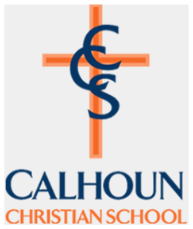 Calhoun Christian SchoolBoard of Directors August 22, 2022 @ 6:30 p.m. Regular Meeting for AugustCalhoun Christian School provides academic excellence while upholding God’s truth and challenging children to servePresent: Jeralyn Belote, Chris Cooley, Jim Merkle, Necia DiTrapani, Tina Yost Johnson, Don Hughes, Chris Cooley, Nate Lauer, Ray Yager, Matt Burkart Absent: Nate Asma, Meeting Opening- Mission Statement- Calhoun Christian Provides Service, Excellence, and Upholding God’s TruthCall to order at 6:00 p.m. Devotional and opening prayer – Nate Lauer- Back to School basics1. Truth2. Thanking might be the most critical thing you do.3. Know our World- the one that God Created4. Bible is the most important book5. Someone Younger than you needs you6. Keep humble and away from pride, be quick to celebrate others7. Only the Gospel saves anyone. Even A students.Approval of or revisions to the agenda – Motion: Jim MerkleSecond: Ray YagerApproved Guests:   Dan DobbsPublic Comments: NoneMinutes Review and Approval of Minutes- Motion: Jim MerkleSecond: Ray YagerApproved UnanimouslyReceive Correspondence/Reports – Standing CommitteesAdministrator - Jeralyn Belote- 346 students enrolled40 left 13 another city8 money8 came during covid and now going back public (sports, etc)3 left for social reasons (high school)3 brothers left because children were not invested and parents did not feel it was a good investment1 left for greater support for DD childRemainder unknown CCS Vision Culture- Jeralyn developing Grace, Belonging, Truth, Excellence, ServiceFinance – Jim Merkle - See ReportsBuilding & Grounds – Don Hughes- See Report- gym painting done, gym roof appears to be holding well, leaks remain in other areas that need to be addressed.  Security- conversation with Chief Blocker, ASCI doesn’t get involved, By January have a plan.  Implementations per report. Front doors for 2nd entrance is making progress.  Growth is 20 per year for students.Technology – Jeralyn Belote and Matt Burkhart- most staff have received their new computers.  Laptop carts almost ready, all TV’s hung, sound bars provided, outside technology provider on board.Development – Chris Cooley is the new chairRegular Monthly Calendar Business Board Orientation (Review of policy and procedures)- TableBoard/Staff Fellowship- RemoveApprove Final Board Calendar for current fiscal year- Motion- Jim MerkleSecond- Ray YagerUnanimous ApprovalSubmit budget requests to Finance CommitteeNew BusinessAdd Chris Cooley to head Development committee Parking Lot Proposal- Jim Merkle- quote $26,000Unfinished BusinessBOD Pledges – Payment dueRisk Committee – Findings due- tableAdd a facilities long term planning meeting- ScheduleMember Comment- Announcements-Upcoming Board Calendar SeptemberDraft budget discussionAppoint Risk Analysis Committee September 12th board training Nate’s house  6-9October 3, 6-9 Strategic Board MeetingUpcoming School Calendar September 2nd & 5th No School 	September 26th Next board meeting Adjourn Meeting & Close in prayer (requires unanimous concurrence)Jim Merkle- MotionChris Cooley – 2ndUnamious approvalChris Cooley Devotional for next meetingEnd 8:07- 